-1-ATIK YAĞ KODLARI LİSTESİ-2-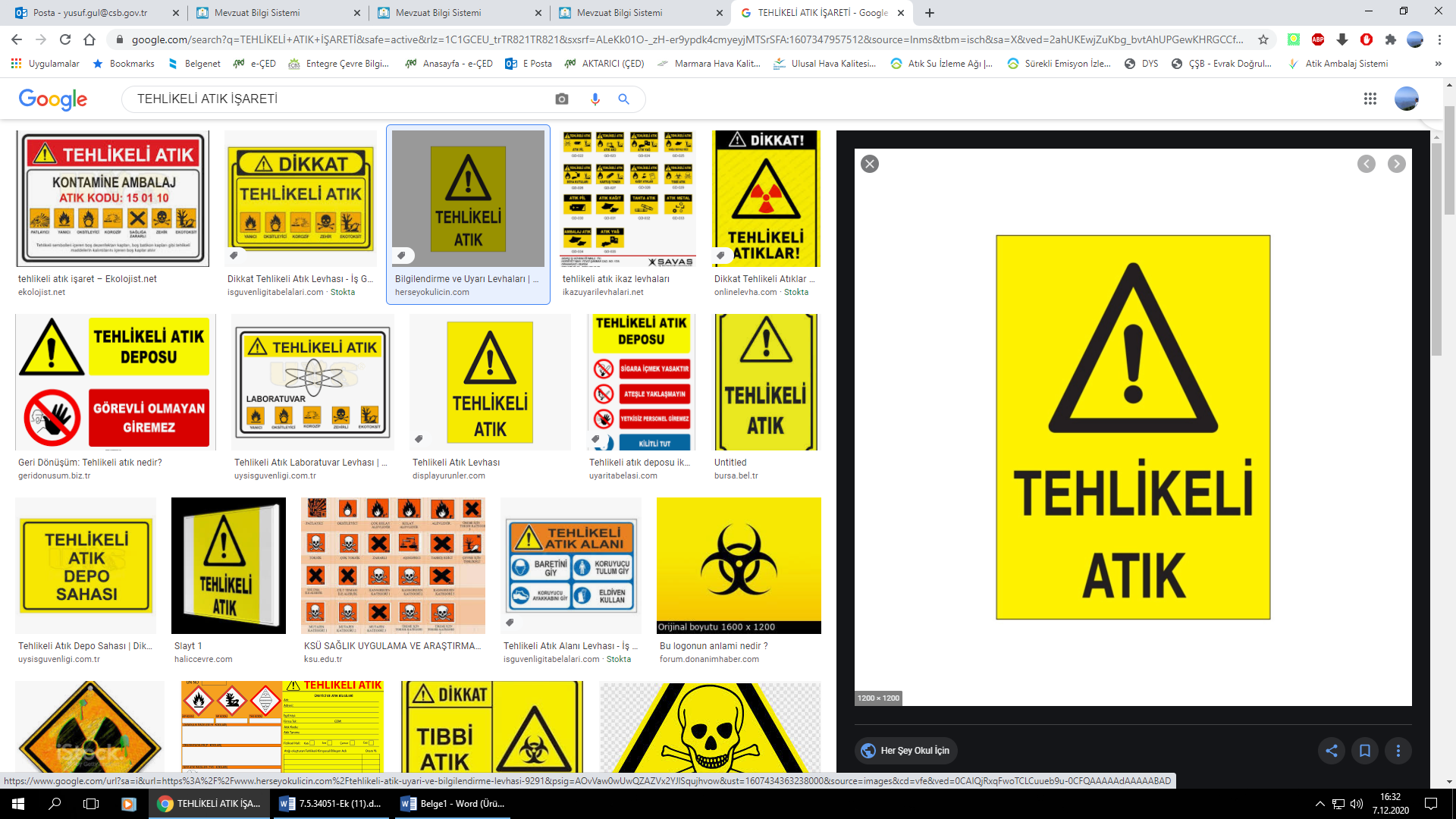 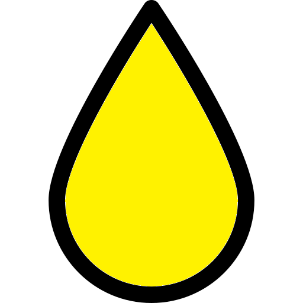 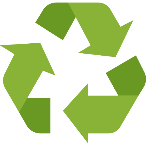 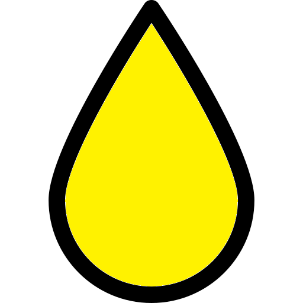 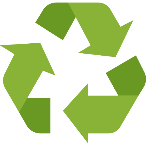 -3-Görevli PersonelinAdı Soyadı                     :Cep Telefonu No           :MOTOR YAĞI DEPOLAMA ALANININ FİZİKİ ÖZELLİKLERİ1. Geçici depolama alanı üstü kapalı ve her türlü dış etkenden atıkları koruyacak şekilde oluşturulur.2. Geçici depolama alanının zemini geçirimsiz malzemeden teşkil edilir.3. Geçici depolama alanında sızma veya dökülmelere karşı absorban malzeme bulundurulur.4. Geçici depolama alanının sızma ve dökülmelere karşı etrafı ızgarayla çevrelenir. Izgarada biriken sıvılar toplanarak uygun yöntemle geri kazanım/bertarafı sağlanır, alıcı ortama deşarj edilmez.5. Geçici depolama alanında yangın gibi her türlü acil duruma karşı güvenlik tedbirleri alınır.6. Geçici depolama alanı dışarıdan izinsiz şekilde girişe izin vermeyecek şekilde teşkil edilir.7. Geçici depolama alanında atıkların tehlikelilik özelliğine göre uygun bölümlendirme yapılır. Atıklar atık kodlarına göre ayrı ayrı depolanır.8. Geçici depolama alanı olarak konteynır kullanılabilir. Konteynır kullanılması halinde konteynır geçirimsiz zemin üzerine yerleştirilir, konteynırın etrafı ızgara ile çevrelenir, sızma ve dökülmelere karşı absorban malzeme bulundurulur.9. Geçici depolama alanından/konteynırından sorumlu bir çalışan belirlenir. Sorumlu çalışan geçici depolama alanına/konteynırına giren ve çıkan tüm atıkların kayıtlarını tutar ve izinsiz giriş ve çıkışa engel olur. Sorumlu çalışanın iletişim bilgileri depolama alanının dışından görülecek şekilde tabela ile uygun yere asılır.10. Tehlikeli Atık Geçici Depolama alanı oluşturan işletmeler, atık motor yağları için ayrı bir depolama alanı kurmasına gerek yoktur. Mevcut geçici depolama alanında atık motor yağ depolaması yapılabilir.11. İl Müdürlüğünce gerek görülmesi halinde talep edilecek ilave tedbirler alınır.12. İşletme veya kurumun Çevre Bilgi Sistemine Kaydı yapılır ve Atık Yönetim Uygulaması sistem üzerinden eklenir.13. Motor Yağı Değişim Noktası İzin Belgesi için dilekçe ile İl Müdürlüğümüze başvuru yapılır.14. Yukarıda yer alan 1,2 ve 3 sayfalar atık depolama alanının uygun yerine asılır.13 02Atık Motor, Şanzıman ve Yağlama Yağları13 02 04*Mineral esaslı klor içeren motor, şanzıman ve yağlama yağlarıGrup B13 02 05*Mineral esaslı klor içermeyen motor, şanzıman ve yağlama yağlarıGrup B13 02 06*Sentetik motor, şanzıman ve yağlama yağlarıGrup B13 02 07*Kolayca biyolojik olarak bozunabilir motor, şanzıman ve yağlama yağlarıGrup B13 02 08*Diğer motor, şanzıman ve yağlama yağlarıGrup B